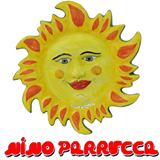 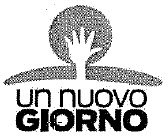 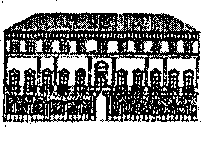 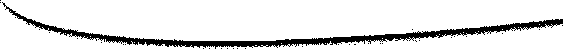 Convenzione tral’Istituto dei Ciechi “Opere riunite I. Fiorio - F. ed A. Salamone”,
l’Associazione “Un nuovo giorno”
la S.R.L.S. SicilianissimoPREMESSO CHE-	l’Istituto dei Ciechi “Opere riunite I. Fiorio - F. ed A. Salamone” è un Ente pubblico di Istruzione, educazione ed assistenza per ciechi, sorto l’uno per iniziativa popolare e per munificenza del Comm. Ignazio Fiorio, l’altro per testamento della signorina Francesca Salamone in Notar Porterà di Mistretta, raggruppati in unico Ente morale con R. decreto 29 ottobre 1898, dichiarato Istituto d’istruzione e di educazione, con sede in Palermo, via Angiò n. 27;-	l’Istituto assume quali fondamentali finalità l’istruzione, l’assistenza, la riabilitazione, l’educazione, l’integrazione sociale, la ricerca tiflologica e oculistica, la formazione professionale dei propri utenti, anche con minorazioni aggiuntive;-	l'Istituto, nell'ambito delle proprie finalità statutarie, tra l'altro, si prefigge la realizzazione di interventi per l’istruzione e l’educazione dei disabili sensoriali, nonché l’organizzazione di attività di sostegno prescolastiche e post scolastiche e di attività integrative specifiche, la promozione di iniziative di formazione professionale, di attività culturali, sportive, ricreative, di uso del tempo libero, il sostegno agli studenti universitari e postuniversitarie; la promozione di attività finalizzate all'inserimento lavorativo ed occupazione dei soggetti non vedenti o ipovedenti;-	la promozione e la gestione di attività di formazione e/o aggiornamento e di specializzazione di personale ed operatori;-	la produzione di materiale didattico, tiflotecnico e bibliografico e la riproduzione di testi in Braille, in large print o con sistemi e tecnologie multimediali, informatiche o altro;-	la promozione di attività di ricerca psicologica, tiflologica e sanitaria anche unitamente ad altre strutture pubbliche e private;-	ogni altra iniziativa volta al progresso civile, culturale, sociale e professionale dei disabili sensoriali;-	che l’Istituto dei Ciechi “Opere riunite I. Fiorio - F. ed A. Salamone, ha prodotto una manifestazione di interesse, finalizzata alla selezione di soggetti del terzo settore e non per fattività di formazione prima, la realizzazione e la commercializzazione di prodotti legati al settore della ceramica artistica e della manifattura di maglieria, che veda come destinatari soggetti non vedenti o ipovedenti dell'Istituto-	che l'Associazione “Un nuovo giorno” e la S.R.L.S. Sicilianissima hanno prodotto formale manifestazione di interesse alla partecipazione del sopra detto progetto-	che l'Associazione “Un nuovo giorno”, persegue finalità di solidarietà civile, morale, culturale e sociale attraverso interventi e recupero in favore di persone e famiglie, italiane e non, in stato di svantaggio culturale, economico e/o sociale, per cui a rischio di emarginazione/esclusione sociale, con particolare attenzione ai carcerati e ex carcerati, a gli adulti interessati da misure alternative alla pena detentiva e minori messi alla prova a gli ex carcerati, ai minori/adolescenti/giovani, anziani, diversamente abili, immigrati, donne, inoccupati/disoccupati, persone colpite da nuove e vecchie dipendenze, nonché la tutela e valorizzazione della natura e dell'ambiente, promozione e valorizzazione delle cose d'interesse artistico e storico quali beni comuni necessari allo sviluppo dell’intera comunità e al superamento dello svantaggio in essa presente.-	si occupa di Interventi e recupero a favore delle persone maltrattate, migranti, detenuti ed ex-detenuti, prostitute ed ex-prostitute, profughi e persone con difficoltà in genere;-	che tra le più recenti attività ha organizzato e seguito un laboratorio artigianale per la realizzazione di manufatti-	che collabora con le istituzioni pubbliche competenti per le attività di promozione e sviluppo di soggetti svantaggiati-	che la S.R.L.S. Sicilianissima è una società rappresentata da un imprenditore di provata esperienza nel settore della realizzazione di ceramiche artistiche; figlio d'arte, sin dalla tenera infanzia viene iniziato al mondo dell'artigianato nella bottega dei genitori, realizzatori dei famosi carretti siciliani. Il marchio Nino Parrucca viene creato dall’omonimo fondatore nel 1965, anno di nascita della ditta Ceramiche Nino Parrucca, trasformata nel 1986 in Società Cooperativa avente come presidente la figlia Angela Parrucca, supportata dalle sorelle Patrizia, Teresa e Grazia e da altri validi collaboratori e trasferendo la sede in Via San Lorenzo, 291/r a Palermo. Questa azienda nei suoi 44 anni di esistenza vanta nel proprio organico numerosi primati e successi; che il fondatore di Ceramiche Nino Parrucca, è sempre stato sensibile anche alle esigenze umanitarie così come dimostra la celebre "30 ore per la Vita", raccolta fondi per la lotta contro il cancro, indetta da Poste Italiane e sponsorizzata proprio da Nino Parrucca. A ricordarlo troviamo la cartolina da collezione affrancata con uno speciale timbro postale e regalata a tutti i partecipanti all'iniziativa. Un'altra dimostrazione di queste azioni è data dalle varie collaborazioni con il Ministero di Grazia e Giustizia per il recupero dei Minori.Che è intendimento delle parti realizzare il Progetto denominato “Mi Ci Vedo” che ha Io scopo di pianificare attività di laboratorio e formazione attraverso:•	la progettazione e realizzazione di manufatti sartoriali e prodotti di ceramica;•	l'acquisizione di tecniche che ne permettono il compimento, sperimentando diversi approcci operativi nel rispetto delle proprie potenzialità;•	la socializzazione con il gruppo di lavoro, collaborando e confrontandosi al fine di arricchire le proprie competenze, valorizzando le differenti abilità favorendo l’autostima e le capacità relazionali;con lo scopo inoltre di:•	garantire ad un numero concreto di utenti dell'Istituto delle opportunità formative, lavorative, sociali;•	attivare e/o potenziare per loro specifici interventi di inclusione lavorativa;•	favorire e sostenere la nascita di nuova imprenditoria per soggetti ciechi o ipovedenti- che si rende necessario, pertanto, predisporre ma convenzione che stabilisca le competenze dei rispettivi partner del progettoTutto ciò premesso, tra i sotto indicati sottoscrittori,a)	l'Istituto dei Ciechi Opere Riunite I. Fiorio ed A. Salamone Via Angiò, 27 - 90142 Palermo - 091 540324 Fax 091 540555 email segreteria@istciechipalermo.it in persona del legale rappresentante Doti. Antonio Gìannettinoeb)	l'Associazione “Un nuovo giorno” con sede legale Largo Filadelfìo Fichera, 1/D 90145 Palermo Cod.Fisc. 97314720828 iscritta al registro Regionale del volontariato n. 1905 e-mail: associazioneunnuovogiomo@gmail.com pec: associazunnuovogiomo@pecsoluzioni.it legale rappresentante Antonia Macaluso nata a Geraci Siculo (PA) il 28 luglio 1967 e residente in Palermo, via Tommaso Natale, 93/E, CF: MCLNTN67L68D977Hec)	la S.R.L.S. Sicilianissimo con sede in Palermo Via San Lorenzo 291/R P.Iva: 03490710823, rappresentata dal sig. Antonino Parrucca nato a Palermo il 16.05.1945per la realizzazione del Progetto “Mi Ci Vedo”, si conviene quanto segue:Articolo 1 - Oggetto dell’AccordoCon il presente Accordo, le Parti intendono regolamentare Ì rapporti e le modalità di interazione per la presentazione e l’attuazione del Progetto denominato “Mi Ci Vedo” (d’ora in avanti il “Progetto”) e disciplinare i singoli ruoli e compiti nonché gli impegni reciprociArticolo 2 - Impegni reciprociCon il presente atto le Parti leggono, validano e approvano il Progetto e si impegnano reciprocamente a:*	selezionare i potenziali utenti dell'istituto da inserire nel progetto minorati della vista di cui alla L.n. 138/2001. A tal proposito si specifica che potranno essere ammessi al corso fino ad m terzo dei corsisti, soggetti in possesso di disabilità accertata ai sensi della L. n. 104/92 art. 3.•	attivare corsi e laboratori in funzione delle richieste di partecipazione per un numero di corsisti non inferiore o uguale a n. 6 unità e non superiore o uguale a n. 8, per acquisire le tecniche che permettono il compimento e la realizzazione di manufatti sartoriali, prodotti di maglieria e prodotti di ceramica, sperimentando diversi approcci operativi nel rispetto delle proprie potenzialità•	installare due laboratori: di ceramica e di sartoria•	socializzare con il gruppo di lavoro, collaborando e confrontandosi al fine di arricchire le proprie competenze•	valorizzare le differenti abilità favorendo l’autostima e le capacità relazionali•	realizzare manufatti sartoriali, prodotti di maglieria, prodotti di ceramica e bigiotteria•	avviare la commercializzazione dei prodotti•	creare un nuovo “brand” che contraddistingua tutti i partnerArticolo 3 - Definizione delle rispettive competenze e sfere di responsabilità Nel dettaglio ciascuna delle Parti svolgerà le seguenti azioni/attività/ compiti di cui è responsabile, nello specifico metteranno a disposizione:L’Istituto:•	si impegna a mettere a disposizione per la esecuzione del progetto i locali indicati nella allegata planimetria•	ad individuare di concerto con i partner i soggetti destinatari del progetto•	a mettere a disposizione del progetto l'attrezzatura, l'arredamento, il personale di supporto•	si impegna a corrispondere ai partner euro 15 x ora per n. 2 docenti e € 10 ora per n. 2 tutor che seguiranno i due corsi settimanali, di tre ore ciascuno, due volte a settimana•	si impegna ad attrezzare i laboratori con n.l forno per ceramica, stampi, tornelli, argilla, stampi gesso, pennelli, colori, stecche, materiale di consumo, accessori per montare i gioielli, attrezzatura varia per il laboratorio di ceramica, 1 macchina da cucire, 1 macchina tagli e cuci, forbici, materiale di consumo per il laboratorio sartorialeL’Associazione un nuovo giorno:•	si impegna a mettere a disposizione del progetto ed ad utilizzare per la commercializzazione dei prodotti il brand “le pupe del Pagliarelli”•	la psicologa Dott. ssa Rosaria Vinciguerra•	a fornire n.l docente e n.l tutor di provata esperienza e competenza nel settore della maglieria•	si impegna a corrispondere all’Istituto dei Ciechi il 50% dei proventi derivanti dalla vendita dei prodotti di maglieria per un volume di vendita fino a € 15.000,00 ed il 30% per volumi di vendita superiori a 15.000,00 annuiLa S.R.L.S. Sicilianissimo•	trasferirà presso l'istituto, le attrezzature e tutti i materiali di consumo occorrenti al laboratorio di ceramica•	si impegna a mettere a disposizione del progetto e ad utilizzare per la commercializzazione dei prodotti il brand “Nino Parrucca”•	a fornire n. 1 docente e n. 1 tutor di provata esperienza e competenza nel settore della ceramica•	si impegna a corrispondere all’Istituto dei Ciechi il 50% dei proventi derivanti dalla vendita dei prodotti di ceramica per un volume di vendita fino a € 15.000,00 ed il 30% per volumi di vendita superiori a 15.000,00 annuiArticolo 5 - Decorrenza e DurataIl presente Accordo decorre dalla data della sua sottoscrizione e ha durata di 3 anni con possibilità di prorogaPer l’Associazione “Un nuovo giorno”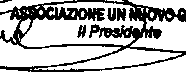 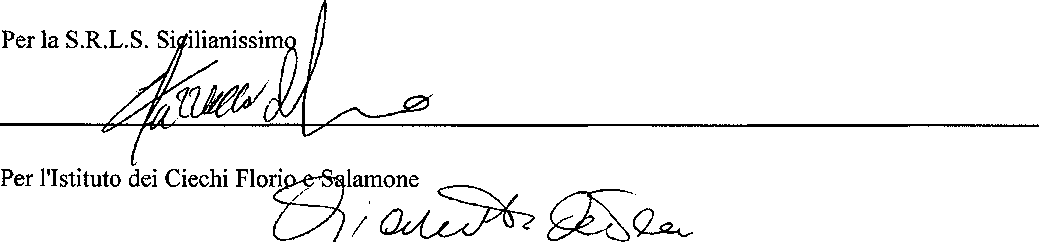 